La Societe des 40 Hommes et 8 Chevaux rande Voiture du Missouri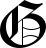 REPORT OF OFFICERS 2020Place, date and time of Voiture Promenades:  	Correspondant - Signed 	Date 	Voiture Locale #  	Complete and mail or e-mail to Grand Correspondant immediately after elections. Please print or type.Complete and mail or e-mail to Grand Correspondant immediately after elections. Please print or type.Complete and mail or e-mail to Grand Correspondant immediately after elections. Please print or type.Complete and mail or e-mail to Grand Correspondant immediately after elections. Please print or type.OFFICERSNAMEAddress (Street & No., City, State & Zip)Phone # and e-mail addressChef de GareChef de TrainSous Chef de TrainCorrespondantSous CorrespondantCommissaire IntendantSous Commissaire IntendantGarde de la PorteSous Garde de la PorteConducteurSous ConducteurAumonierLampisteHistorienCommis VoyageurSous Commis VoyageurDrapeauDrapeauAvocatMedicinGarde des PrissoniersCheminot LocaleCheminot LocaleCheminot LocaleCheminot LocaleCheminot LocaleGrand CheminotAlternate Grand Cheminot